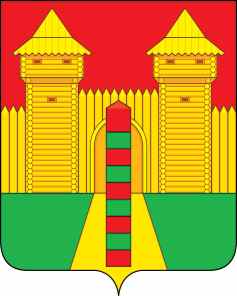 АДМИНИСТРАЦИЯ  МУНИЦИПАЛЬНОГО  ОБРАЗОВАНИЯ «ШУМЯЧСКИЙ   РАЙОН» СМОЛЕНСКОЙ  ОБЛАСТИПОСТАНОВЛЕНИЕот 12.01.2024г. № 11          п. ШумячиВ соответствии со ст. 37 Градостроительного кодекса Российской Федерации, классификатором видов разрешенного использования земельных участков, утвержденного приказом Федеральной службы государственной регистрации, кадастра и картографии от 10.11.2020г. № П/0412, Правилами землепользования и застройки Шумячского городского поселения Шумячского района Смоленской области, на основании служебной записки начальника Отдела экономики и комплексного развития Ю.А. Старовойтова  от 10.01.2024г. (регистрационный №12 от 10.01.2024г.)Администрация муниципального образования «Шумячский район» Смоленской области	П О С Т А Н О В Л Я Е Т:1. Изменить вид разрешенного использования земельного участка с кадастровым номером   67:24:0190139:233, площадью 320 кв. м, расположенного по адресу: Российская Федерация, Смоленская область, Шумячский район, Шумячское городское поселение, п. Шумячи, ул. Базарная, вблизи д.54 с «под сады, огороды, палисадники» на вид разрешенного использования земельного участка «для ведения личного подсобного хозяйства (приусадебный земельный участок)».2. Направить настоящее постановление в Управление Федеральной службы государственной регистрации, кадастра и картографии по Смоленской области для внесения соответствующих изменений в кадастровую документацию.И.п. Главы муниципального образования«Шумячский район» Смоленской области                                          Д.А. Каменев Об изменении вида разрешенного использования земельного участка